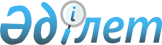 О внесении изменений и дополнений в постановление Правительства Республики Казахстан от 13 октября 2004 года № 1050Постановление Правительства Республики Казахстан от 31 декабря 2009 года № 2316

      Правительство Республики Казахстан ПОСТАНОВЛЯЕТ:



      1. Внести в постановление Правительства Республики Казахстан от 13 октября 2004 года № 1050 "Об утверждении Плана мероприятий по реализации государственной программы реформирования и развития здравоохранения Республики Казахстан на 2005-2010 годы" (САПП Республики Казахстан, 2004 г., № 37, ст. 497) следующие изменения и дополнения:



      в Плане мероприятий по реализации Государственной программы реформирования и развития здравоохранения Республики Казахстан на 2005-2010 годы, утвержденном указанным постановлением:



      в графе "Срок исполнения" строки, порядковый номер 3, цифру "II" заменить цифрой "IV";



      в строке, порядковый номер 5:



      в графе "Мероприятия" слова ", другие категории населения 2008-2010 годы" исключить;



      в графе "Срок исполнения" цифры "2010" заменить цифрами "2007";



      дополнить строкой, порядковый номер 5-1, следующего содержания:

"                                                                ";

      в строке, порядковый номер 12:



      графу "Мероприятия" дополнить словами "с внешними инженерными сетями";



      в графе "Срок исполнения" цифры "2007" заменить цифрами "2008";



      графу "Предполагаемые расходы млн. тенге" дополнить словами "2008 год - 935,6";



      в строке, порядковый номер 13:



      в графе "Срок исполнения" цифры "2007" заменить цифрами "2009";



      графу "Предполагаемые расходы млн. тенге" дополнить словами "2008 год - 357,6", "2009 год - 1756,1";



      в строке, порядковый номер 14:



      в абзаце третьем графы "Мероприятия" после слов "городские поликлиники и" слово "семейные" исключить;



      графу "Предполагаемые расходы млн. тенге":



      абзацы первый, второй, третьи дополнить словами "2008 год - 735,7", "2008 год - 373,1", "2008 год - 362,6";



      в строке, порядковый номер 15:



      в графе "Срок исполнения" после цифр "2005-2007" дополнить цифрами ", 2008, 2010";



      графу "Предполагаемые расходы млн. тенге" дополнить словами "2008 год - 586,9", "2010 год - 369,3";



      дополнить строкой, порядковый номер 15-1, следующего содержания:

"                                                              ";



      в строке, порядковый номер 16:



      в графе "Срок исполнения" после цифр "2005-2007" дополнить цифрами ", 2008, 2010";



      графу "Предполагаемые расходы млн. тенге" дополнить словами "2008 год - 856,3", "2010 год - 1369,4";



      в строке, порядковый номер 16-1:



      в графе "Срок исполнения" после цифр "2005-2007" дополнить цифрами ", 2008-2010";



      графу "Предполагаемые расходы млн. тенге" дополнить словами "2008 год - 1461,1", "2009 год - 1194,2", "2010 год - 1395,4";



      в строке, порядковый номер 17:



      в графе "Срок исполнения" цифры "2009" заменить цифрами "2010";



      графу "Предполагаемые расходы млн. тенге" дополнить словами "2008 год - 12343,3", "2009 год - 23929,4", "2010 год - 43381,4";



      в строке, порядковый номер 18:



      в графе "Срок исполнения" цифры "2007" заменить цифрами "2010";



      графу "Предполагаемые расходы млн. тенге" дополнить словами "2008 год - 1835,6", "2009 год - 5392,5", "2010 год - 196,6";



      в строке, порядковый номер 19:



      в графе "Срок исполнения" цифры "2007" заменить цифрами "2009";



      графу "Предполагаемые расходы млн. тенге" дополнить словами "2008 год - 1175,5", "2009 год - 896,7";



      в строке, порядковый номер 19-1:



      в графе "Срок исполнения" слова "2007-2010 годы" заменить словами "2007 год";



      в графе "Предполагаемые расходы млн. тенге" слова "2008 год - 226,3", "2009 год - 2000,0" исключить;



      строку, порядковый номер 19-2 исключить;



      строки, порядковые номера 19-3, 19-4, изложить в следующей редакции:

"                                                              ";



      строки, порядковые номера 19-5 и 19-6, исключить;



      в строке, порядковый номер 19-7:



      в графе "Мероприятия" слова "Осуществить пристройку 4-х этажного операционного блока с приемным отделением РГКП "Научно-исследовательский институт травматологии и ортопедии" Министерства здравоохранения Республики Казахстан в городе Астане" заменить словами "Строительство пристройки 4-х этажного операционного блока с надстройкой 4 этажа над приемным отделением РГКП НИИ травматологии и ортопедии в городе Астане";



      в графе "Срок исполнения" цифры "2009" заменить цифрами "2010";



      в графе "Предполагаемые расходы млн. тенге":



      цифры "265,7" заменить цифрами "350,2";



      цифры "112,6" заменить цифрами "631,1";



      дополнить словами "2010 год - 1622,7";



      в строке, порядковый номер 20:



      в графе "Срок исполнения" цифры "2007" заменить цифрами "2010";



      графу "Предполагаемые расходы млн. тенге" дополнить словами "2008 год - 19360,3", "2009 год - 17818,0", "2010 год - 13286,7";



      в строке, порядковый номер 21:



      в графе "Мероприятия":



      в абзаце четвертом после слов "городские поликлиники и" слово "семейные" исключить;



      дополнить абзацем пятым следующего содержания: "городские и районные поликлиники";



      в графе "Срок исполнения":



      цифры "2008" заменить цифрами "2010";



      графу "Предполагаемые расходы млн. тенге":



      абзац первый дополнить словами "2008 год - 1 559,7", "2009 год - 234,4", "2010 год - 1 772,1";



      абзац третьи дополнить словами "2008 год - 660,5";



      абзац четвертый дополнить словами "2008 год - 899,2";



      абзац пятый дополнить словами "2009 год - 234,4", "2010 год - 1772,1";



      в строке, порядковый номер 23:



      в графе "Мероприятия" слова "охраны здоровья граждан" заменить словами "здравоохранения";



      графу "Предполагаемые расходы млн. тенге" дополнить словами "2008 год - 1702,7", "2009 год - 1714,7", "2010 год - 1945,6";



      графу "Источник финансирования" дополнить словами "и местные бюджеты";



      в графе "Срок исполнения" строки, порядковый номер 24 цифры "2010" заменить цифрами "2007";



      графу "Предполагаемые расходы млн. тенге" строки, порядковый номер 34 дополнить словами "2008 год - 46,7", "2009 год - 8,0", "2010 год - 7,0";



      строки, порядковый номер 40, 41, изложить в следующей редакции:

"                                                             ";



      в графе "Мероприятия" строки, порядковый номер 46, слова "венерических", "по предупреждению и снижению заболеваемости глаукомой и миопией; стоматологическими заболеваниями (кариес и др.)" исключить;



      в графе "Срок исполнения" строки, порядковый номер 47, цифры "2007" заменить цифрами "2010";



      в строке, порядковый номер 52:



      графу "Мероприятия" дополнить словами ", в том числе формирование национальной медицинской электронной картотеки пациентов";



      в графе "Срок исполнения" цифры "2008", заменить цифрами "2010";



      графу "Предполагаемые расходы млн. тенге" дополнить словами "2008 год - 1302,5", "2009 год - 602,4", "2010 год - 633,8";



      в строке, порядковый номер 53:



      в графе "Срок исполнения" слова "IV квартал 2008 года" исключить;



      в графе "Предполагаемые расходы млн. тенге" слова "2008 год - 20,0" исключить;



      дополнить строкой, порядковый номер 54-1, следующего содержания:

"                                                              ";



      в строке, порядковый номер 55-1:



      в графе "Срок исполнения" цифры "2005-2010" заменить словами "2005-2008, 2010";



      графу "Предполагаемые расходы млн. тенге" дополнить словами "2008 год - 10,1", "2010 год - 3,7";



      в строке, порядковый номер 55-2:



      в графе "Срок исполнения" слова "2007 год" заменить словами "2007-2010 годы";



      графу "Предполагаемые расходы млн. тенге" дополнить словами "2008 год - 60,0", "2009 год - 20,8", "2010 год - 33,3".



      в строке, порядковый номер 78:



      в графе "Срок исполнения" слова "2006, 2009 годы" заменить словами "2006 год";



      в графе "Предполагаемые расходы млн. тенге" слова "2009 год - 1235,5" исключить;



      в строке, порядковый номер 79:



      в графе "Срок исполнения" цифру "2007" заменить цифрами "2010";



      графу "Предполагаемые расходы млн. тенге" дополнить словами "2008 год - 28,3", "2009 год - 22,7", "2010 год - 11,8";



      в строке, порядковый номер 81:



      в графе "Мероприятия":



      после слова "аккредитацию" дополнить словами "испытательного центра";



      слова "на праве хозяйственного ведения" исключить;



      графу "Форма завершения" изложить в следующей редакции: "Сертификат об аккредитации";



      в графе "Предполагаемые расходы млн. тенге" слова "2008 год - 112,9", "2009 год - 112,9" заменить словами "В пределах выделенных средств";



      графу "Источник финансирования" дополнить словами "Средства займа Всемирного банка";



      строки, порядковые номера 83, 84, исключить;



      строку, порядковый номер 85, изложить в следующей редакции:

"                                                             ";



      в строке, порядковый номер 89:



      графу "Срок исполнения" цифры "2007" заменить цифрами "2009";



      графу "Предполагаемые расходы млн. тенге" дополнить словами "2008 год - 2,1", "2009 год - 4,9";



      в строке, порядковый номер 90:



      в графе "Срок исполнения" цифры "2008" заменить цифрами "2010";



      графу "Предполагаемые расходы млн. тенге":



      цифры "891,9" заменить цифрами "1413,6";



      дополнить словами "2009 год - 2172,4", "2010 год - 903,7";



      в строке, порядковый номер 91:



      в графе "Срок исполнения" цифры "2007" заменить цифрами "2010";



      графу "Предполагаемые расходы млн. тенге" дополнить словами "2008 год - 3422,4", "2009 год - 2943,4", "2010 год - 3009,6";



      в строке, порядковый номер 92:



      в графе "Срок исполнения" цифры "2007" заменить цифрами "2010";



      графу "Предполагаемые расходы млн. тенге" дополнить словами "2008 год - 578,5", "2009 год - 697,2", "2010 год - 652,4";



      графу "Источник финансирования" дополнить словами "и местные бюджеты";



      в строке, порядковый номер 93:



      в графе "Срок исполнения" цифры "2007" заменить цифрами "2010";



      графу "Предполагаемые расходы млн. тенге" дополнить словами "2008 год - 720,7", "2009 год - 815,2", "2010 год - 852,1";



      графу "Источник финансирования" дополнить словами "и местные бюджеты";



      в строке, порядковый номер 94:



      в графе "Срок исполнения" цифры "2007" заменить цифрами "2010";



      графу "Предполагаемые расходы млн. тенге" дополнить словами "2008 год - 772,6", "2009 год - 802,6", "2010 год - 837,7";



      графу "Источник финансирования" дополнить словами "и местные бюджеты";



      в строке, порядковый номер 97:



      в графе "Срок исполнения" цифры "2007" заменить цифрами "2010";



      графу "Предполагаемые расходы млн. тенге" дополнить словами "2008 год - 856,9", "2009 год - 279,7" и "2010 год - 220,5";



      в строке, порядковый номер 104:



      в графе "Срок исполнения" цифры "2010" заменить цифрами "2008";



      графу "Предполагаемые расходы млн. тенге" дополнить словами "2008 год - 722,0";



      в строке, порядковый номер 106:



      в графе "Срок исполнения" цифры "2008" заменить цифрами "2010";



      графу "Предполагаемые расходы млн. тенге" дополнить словами "2008 год - 274,5", "2009 год - 121,5", "2010 год - 125,8";



      строку, порядковый номер 107, исключить;



      в строке, порядковый номер 121:



      в графе "Срок исполнения" после цифр "2006" дополнить словами ", 2008, 2009";



      графу "Предполагаемые расходы млн. тенге" дополнить словами "2008 год - 842,0", "2009 год - 126,3";



      в строке, порядковый номер 122:



      графу "Срок исполнения" дополнить словами ", II квартал 2008 года, II квартал 2009 года, II квартал 2010 года";



      графу "Предполагаемые расходы млн. тенге" дополнить словами "2008 год - 2676,1", "2009 год - 4584,9", "2010 год - 6990,3";



      графу "Предполагаемые расходы млн. тенге" строки, порядковый номер 123, дополнить словами "2008 год - 69,2", "2009 год - 99,7", "2010 год - 125,6";



      в строке, порядковый номер 124:



      графу "Срок исполнения" дополнить словами ", III квартал 2008 года, III квартал 2009 года, III квартал 2010 года";



      графу "Предполагаемые расходы млн. тенге" после слов "2007 год - 137,1" дополнить словами "2008 год - 179,6", "2009 год - 273,1", "2010 год - 339,9";



      в строке, порядковый номер 125:



      графу "Предполагаемые расходы млн. тенге" после слов "2007 год - 54,3" дополнить словами "2008 год - 58,6", "2009 год - 45,5", "2010 год - 63,5";



      графу "Источник финансирования" дополнить словами "и местные бюджеты";



      в графе "Предполагаемые расходы млн. тенге" строки, порядковый номер 126, дополнить словами "2008 год - 126,9", "2009 год - 166,9", "2010 год - 131,6";



      в строке, порядковый номер 127:



      графу "Предполагаемые расходы млн. тенге" дополнить словами "2008 год - 251,7", "2009 год - 211,4", "2010 год - 303,1";



      графу "Источник финансирования" дополнить словами "и местные бюджеты";



      графу "Предполагаемые расходы млн. тенге" строки, порядковый номер 128, дополнить словами "2008 год - 132,1", "2009 год - 206,3", "2010 год - 280,0";



      в строке, порядковый номер 130:



      графу "Мероприятия" дополнить словами "и их оснащением";



      в графе "Срок исполнения" после цифры "2006-2007" дополнить цифрами ", 2008, 2010";



      графу "Предполагаемые расходы млн. тенге" дополнить словами "2008 год - 500,0", "2010 год - 116,2";



      примечание* изложить в следующей редакции:

      "* В Плане мероприятий предусматриваются расходы на реализацию 2 этапов Государственной программы реформирования и развития здравоохранения Республики Казахстан на 2005-2010 годы.

      Всего на реализацию данной программы на 2005-2010 годы необходимо 389 694 млн. тенге, в том числе по этапам: 1 этап 2005-2007 годы - 175 550,7 млн. тенге, 2 этап 2008-2010 годы - 214 143,9 млн. тенге.      В 2008-2010 годы предполагается ежегодное увеличение объема финансирования отрасли с доведением его до 4 % к ВВП в 2010 году.

      Объем финансирования данной программы на 2005-2010 годы будет уточняться при формировании республиканского и местных бюджетов в соответствии с законодательством Республики Казахстан.".



      2. Настоящее постановление вводится в действие со дня подписания.      Премьер-Министр

      Республики Казахстан                       К. Масимов
					© 2012. РГП на ПХВ «Институт законодательства и правовой информации Республики Казахстан» Министерства юстиции Республики Казахстан
				5-1Проведение

скрининговых

исследований

женщин на раннее

выявление рака

молочной железы и

рака шейки матки,

скрининговых

исследований

взрослого

населения на

раннее выявление

заболеваний

сердечно-сосудис-

той системыИнфор-

мация

в МЗАкиматы

областей,

городов

Астаны и

Алматы2009-

2010

годы2008

год -

1476,6

2009

год -

1503,3

2010

год -

1418,6Местные

бюджеты15-1Обеспечение

службы

санитарной

авиации

автотранспортомИнфор-

мация

в МЗАкиматы

областей,

городов

Астаны и

Алматы2010

год2010

год -

347,8Целевые

трансферты

из респуб-

ликанского

бюджета19-3Строительство

спортивного и

лекционного зала на

ранее отведенном

земельном участке на

площади Аль-Фараби, № 3

«б» Южно-Казахстанской

государственной

медицинской академии

в г. Шымкенте и

строительство 4-х

этажного учебного

корпуса на своей

территории, площадь

Аль-Фараби, № 3 «б»

Южно-Казахстанской

государственной

медицинской академии

в г. ШымкентеИнформация

в Прави-

тельство

Республики

КазахстанМЗ,

Акимат

Южно-

Казахс-

танской

области2006,

2008,

2009

годы2006

год -

145,0

2008

год -

58,1

2009

год -

60,8Респуб-

ликанс-

кий

бюджет40Провести поэтапную

модернизацию районных

центров санитарно-

эпидемиологической

экспертизы 60 районов

Акмолинской,

Алматинской,

Атырауской и

Карагандинской

областейПриказ

МЗМЗ2009

год2009

год -

768,0Республи-

канский

бюджет41Провести поэтапную

модернизацию районных

центров санитарно-

эпидемиологической

экспертизы 87 районов

Актюбинской,

Восточно-Казахстанской,

Западно-Казахстанской,

Северо-Казахстанской,

Костанайской и

Павлодарской областейПриказ

МЗМЗ2010

год2010

год -

1084,1Республи-

канский

бюджет54-1Создание информационно-

аналитического центраПроект

Постановления

Правительства

Республики

КазахстанМЗ2009- 2010

годы2010

год -

366,2Респуб-

ликанский

бюджет85.Утверждение правил проведения

инспектирования в сфере обращения

лекарственных средств, изделий

медицинского назначения и

медицинской техникиПриказ

МЗМЗ2009

годРасходы не

предпо-

лагаютсяПо годамВсегоРеспубликанский бюджетМестный бюджет2005 г.42 181,932 065,510 116,42006 г.64 749,753 278,411 471,32007 г.68 619,154 966,013 653,12008 г.59 842,334 920,624 921,72009 г.70 104,146 496,223 607,92010 г.84 197,564 837,819 359,7Итого389 694,6286 564,5103 130,1